Srednja medicinska škola 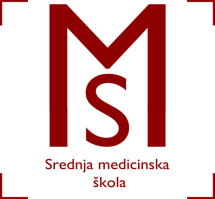 Slavonski BrodV. Jagića 3ARASPORED  VJEŽBI U KABINETIMA I ZDRAVSTVENIM USTANOVAMA ZA                                                        2.B RAZRED FIZIOTERAPEUTSKI TEHNIČAR/TEHNIČARKAŠkolska godina 2019./2020.NASTAVNI TJEDANPREDMETGRUPARADILIŠTERADNO VRIJEME4.30.9.- 4.10.Masaža1.Školski kabinetPon. 7.10-8.454.30.9.- 4.10.Masaža2.Školski kabinetPon. 8.50-10.254.30.9.- 4.10.Masaža3.Školski kabinetPon. 10.40-12.154.30.9.- 4.10.Osnove kineziologije1.Školski kabinetPon.8.50-9.354.30.9.- 4.10.Osnove kineziologije3.Školski kabinetPon. 9.40-10.254.30.9.- 4.10.Osnove kineziologije2.Školski kabinetPon. 10.40-11.154.30.9.- 4.10.Fizikalna terapija1.Školski kabinetPon. 9.40-12.155.7.10.- 11.10.Masaža2.Školski kabinetPon. 7.10-8.455.7.10.- 11.10.Masaža3.Školski kabinetPon. 8.50-10.255.7.10.- 11.10.Masaža1.Školski kabinetPon. 10.40-12.155.7.10.- 11.10.Osnove kineziologije2.Školski kabinetPon.8.50-9.355.7.10.- 11.10.Osnove kineziologije1.Školski kabinetPon. 9.40-10.255.7.10.- 11.10.Osnove kineziologije3.Školski kabinetPon. 10.40-11.155.7.10.- 11.10.Fizikalna terapija2.Školski kabinetPon. 9.40-12.156.14.10.- 18.10.Masaža3.Školski kabinetPon. 7.10-8.456.14.10.- 18.10.Masaža1.Školski kabinetPon. 8.50-10.256.14.10.- 18.10.Masaža2.Školski kabinetPon. 10.40-12.156.14.10.- 18.10.Osnove kineziologije3.Školski kabinetPon.8.50-9.356.14.10.- 18.10.Osnove kineziologije2.Školski kabinetPon. 9.40-10.256.14.10.- 18.10.Osnove kineziologije1.Školski kabinetPon. 10.40-11.156.14.10.- 18.10.Fizikalna terapija3.Školski kabinetPon. 9.40-12.15